                                                                     Szanowni Państwo! 
           Jesteśmy uczniami Szkoły Podstawowej Nr1 im. ks. Wacława Rabczyńskiego w Wasilkowie, uczestnikami programu Odyseja Umysłu. To międzynarodowa organizacja, zrzeszająca młodych ludzi z całego świata. Co roku tysiące odysejowych drużyn przygotowuje własne, niekonwencjonalne przedstawienia, samodzielnie pisze scenariusz, szyje kostiumy, montuje scenografię. Spektakl musi spełniać wiele wytycznych, a jednocześnie być inny niż wszystkie - kreatywny i oryginalny. Wszystko to dzieje się w serdecznej atmosferze, w duchu fair play. Odyseja nie jest jednak typowym konkursem. Mówi się, że każdy jest tu zwycięzcą. Dlaczego? Każdy z uczestników nabywa cenne umiejętności, niezwykle przydatne w dorosłym życiu. Uczymy się przezwyciężać swoje lęki                                     i słabości, patrzeć na świat z optymizmem, szukać rozwiązania problemów, które wydają się                                     z początku bez wyjścia. Zdobywamy też umiejętności z dziedziny krawiectwa, plastyki, mechaniki, projektowania i konstruowania maszyn, systemów. Rozwijamy grę aktorską i uczymy się wyrażać siebie. Ten program staje się dla nas życiem i sposobem na życie.
             W tym roku nasza drużyna została jednym z laureatów swojej grupy wiekowej Ogólnopolskich Finałach Odysei Umysłu w Gdyni i uzyskaliśmy prawo do reprezentowania Polski podczas Finałów Światowych, które odbędą się w dniach 21-26.05.2024r. w Stanach Zjednoczonych, Iowa State University, Ames. To dla nas ogromny sukces.                  Warto dodać, że jesteśmy jedyną publiczną placówką z województwa podlaskiego, która uzyskała awans na Finały Światowe. Większość laureatów to drużyny ze znanych, prywatnych szkół lub stowarzyszeń. Tym bardziej cieszymy się, wiedząc, iż mamy niepowtarzalną szansę, by godnie reprezentować nasze miasto, gminę, województwo i całą Polskę na arenie międzynarodowej.          Na drodze do spełnienia naszych marzeń stoją jednak finanse. Wyjazd do USA wiąże się                 z dużymi kosztami, których nie jesteśmy w stanie samodzielnie pokryć. Łączna suma wyjazdu dla siedmioosobowej grupy i ich opiekunów to około 90.000 złotych. Zwracamy się do Państwa                            z ogromną  prośbą o wsparcie finansowe. Każda pomoc się przyda i przybliży nas do osiągnięcia upragnionego celu. Możemy Państwa zapewnić, że nie zapomnimy o naszych darczyńcach.                     Nazwy sponsorów znajdą się w widocznym miejscu podczas uczestnictwa w finałach w Stanach Zjednoczonych, a specjalne podziękowania umieścimy na stronie szkoły, szkolnym Facebooku                       w lokalnych mediach. Jesteśmy otwarci na Państwa potrzeby.Za wszelką pomoc z góry dziękujemy!Wpłaty prosimy dokonywać na konto Rady Rodziców :   32 1930 1624 3009 6802 2363 0001Z dopiskiem „DAROWIZNA NA ODYSEJĘ UMYSŁU”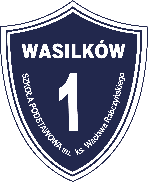                        Szkoła Podstawowa Nr 1 im. ks. Wacława Rabczyńskiego                                       16-010 Wasilków, ul. A. Mickiewicza 2                     tel. 85 7185 263, tel. 85 7185 291, e-mail:   dyrektor@sp1wasilkow.pl